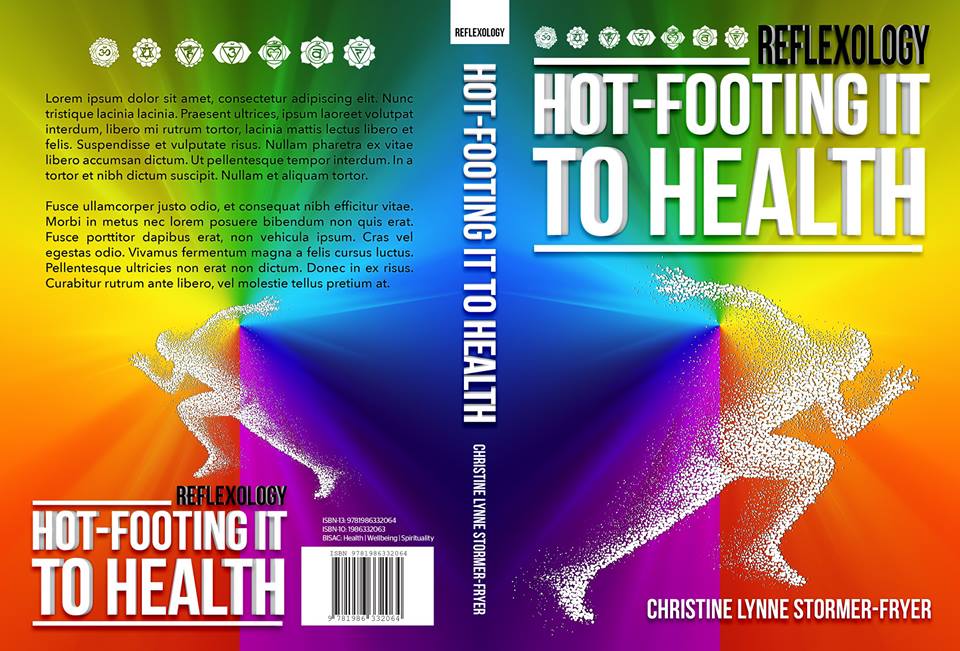 Delegate DetailsName ________________________________________Address ____________________________________________________________________________________E-mail ________________________________________Telephone ______________________________________Mobile ________________________________________Please pay the immediate non-refundable deposit of R220 (Two hundred and twenty Rand) – to secure your place – into                             Standard Bank                             Rivonia Branch                                00-12-55-95                             C.L. Fryer                              42 005 288 7 The balance of R660 (Six hundred and sixty Rand) is due on 1 March 2019Please arrive at 8.45 and bring a notepad, pen, pencil, colour crayons, 2 pieces large white paper (A3), lunch, bottle of water.Thanks so much for joining us!IT’S ALL IN THE FEET!Body Intelligence StudioNoordhoekCape TownSaturday30 March 20199am – 4pmSoul InvestmentR880depositBalance of R660 due 1 MARCH 2019www.alwaysb.com